Vážená paní xxxxxx, vážený pane doktore,děkujeme Vám za Vaši objednávku produktů Panagene a potvrzujeme tímto její přijetí.Vaše objednávka se vyřizuje u našich zahraničních partnerů.O přesném termínu expedice Vás budeme informovat touto cestou.S pozdravem a přáním příjemného dne  xxxxxxxx  Logistics Specialist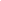 